Publicado en Ciudad de México el 10/05/2022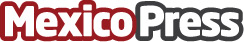 Versant: inteligencia artificial aplicada a la evaluación de idiomas en empresasRespaldados por más de 25 años de investigación, los exámenes de inglés de Pearson, Versant han dado a las empresas una ventaja competitiva para reclutar talentos excepcionales y desarrollar habilidades lingüísticas de los empleadosDatos de contacto:Adriana ContreraMarketing Manager English Latam+541155796121Nota de prensa publicada en: https://www.mexicopress.com.mx/versant-inteligencia-artificial-aplicada-a-la Categorías: Internacional Idiomas http://www.mexicopress.com.mx